ShapeTally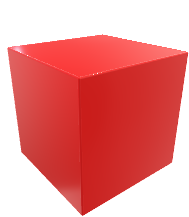 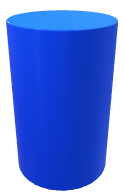 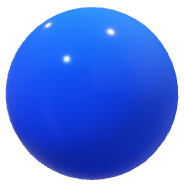 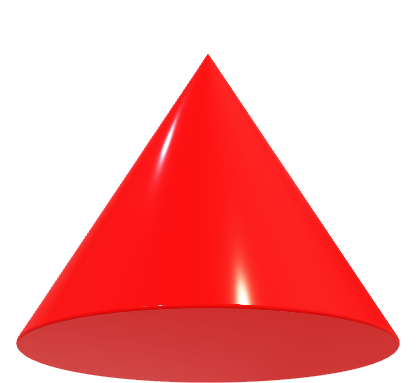 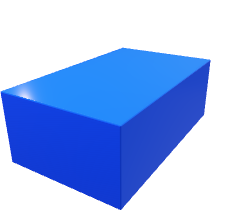 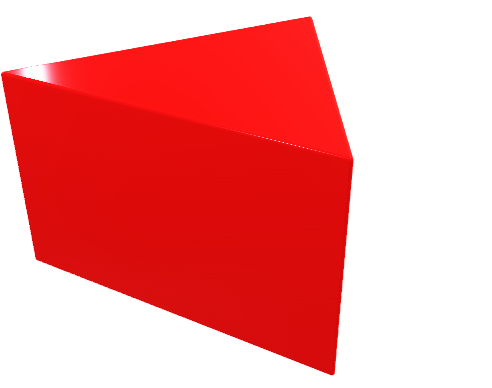 